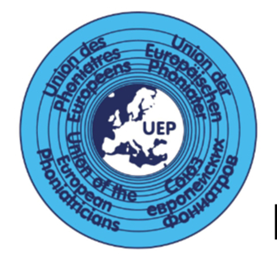 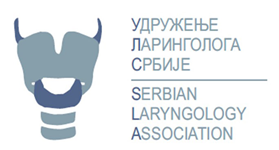   Union of European Phoniatrics and Serbian Laryngology AssociationAre proud to announceUEP 50Crowne Plaza, Belgrade, Serbia, from December 9th -11th 2021.CONGRESS REGISTRATION FORMThe completed form should be sent on e-mail: secretariat@uep50.orgRegistration as Trainee and Medical student: Proof of status has to be sent to the Local Organizer. If not received, you will be asked to pay the difference between the Trainee/Medical Student registration fee and the normal one.CONGRESS FEEAs a multidisciplinary specialty, we would like to welcome phoniatricians, laryngologists, otorhinolaryngologists, audiologists, vocologists, speech and language pathologists, acousticians, singing teachers and all those with interest in communication disorders. Reduced fee implies to participants from invited countries (regardless of profession), doctors in training and online attendance.​Invited countries:Albania, Bosnia and Herzegovina, Bulgaria, Croatia, Greece, Montenegro, North Macedonia, Romania, Serbia, Slovenia, Italy and Turkey.Congress fee will include:Admission to all Congress sessions, exhibition space, lunches and coffee breaks and gala dinner, as well as congress matherial.All payments should be made in Euro or RSD, by bank transfer or online. https://www.uep50.org/registration-accomodation/Domestic payment instructions are accepted by bank transfer to following dataForeign currency payments are accepted by bank transfer to following dataConference Cancellation PolicyCancellation of registration received up to and including November 10th 2021 will be subject to a 10% cancellation fee on registration fee.Cancellations received from November 11th 2021 until November 19th 2021 will be subject to a 50% cancellation fee on registration fee.Cancellations received from November 20th 2021 until November 30th 2021 will be subject to a 75% cancellation fee on registration fee.No refunds will be given on and after December 1st 2021.Local Organizing SecretariatAdress: Aria Conference and Events,Karadjordjev trg 34 – 11080 Zemun – Belgrade, Serbia – Office: + 381 11 2600 978 ,Mob:+381 63 778 4184, Mail: secretariat@uep50.orgLaste name:First name:Title:Mobile Phone:Hospital/Department:Country:Email:Date of registration:Early bird registration feeUntil 1st October 2021Regular registration feeAfter 1st October 2021UEP members                                                  300 €UEP members                                                         400 €Non-UEP members                                         370 €Non-UEP members                                                470 €Reduced fee: participants from invited countries, doctors in training and online   150 € attendanceReduced fee: participants from invited countries, doctors in training and online           200 €attendanceBankOTP Banka Srbija a.d.Bank Account325950060006222406Beneficiary CustomerARIA Conference & Events d.o.o., Karađorđev trg 34, 11080 Belgrade, SerbiaIntermediary Institution-BIC DEUTDEFF DEUTSCHE BANK AG  FRANKFURT AM MAIN, DE, GERMANY/935 9704 00OTPVRS22Address of the bankBeneficiary Customer/IBAN No./RS35325960160000923373Name & Address of Beneficiary customerARIA CONFERENCE & EVENTS DOOKARADJORDJEV TRG 34BELGRADE - ZEMUN, RS